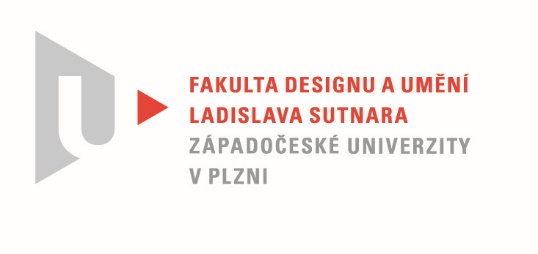 Protokol o hodnoceníkvalifikační práce Název bakalářské práce/diplomové práce: * Výtvarné řešení počítačové hryPráci předložil student:  ŘEZNÍČEK MichalStudijní obor a specializace:  Ilustrace a grafika, specializace Mediální a didaktická ilustracePosudek oponenta práce  *Práci hodnotil: akad. mal. Vladivoj Kotyza Cíl práceKniha jako vizuální návrh výtvarného řešení počítačové hry rozsahem ilustrací i dalšími náležitostmi splňuje vytčený cíl bakalářské práce. Stručný komentář hodnotitelePráci charakterizuje solidní kresebná vybavenost autora i jeho schopnost iluzivní počítačové malby. Reálie jsou dle možností poctivě nastudovány, působí věrohodně a jsou dokladem autorova zájmu o historii. Kompozice scén jsou nápadité a živé, efektní je i práce se světlem, barevnost působí přirozeně. Určité možnosti větší autentičnosti i bizarnosti bych viděl ve vytváření krajinného prostředí, zvláště starobylého pralesa. Vyjádření o plagiátorstvíPráci nepovažuji za plagiát. 4. Navrhovaná známka a případný komentářPřes spíše úsměvné nelogičnosti některých detailů v ilustraci práci hodnotím jako Výbornou. Datum: 7. 8. 2020					Podpis:	*) Nehodící se škrtněteTisk oboustranný